NSW CONTAINER DEPOSIT SCHEME
Information for AUditors Form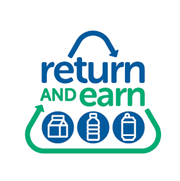 PUrpose of this formThe purpose of this form is to provide sampling auditors with the information they need so that when they visit your facility, the collection, sorting and counting of samples is safe, efficient, and minimises the impact on the operation of the facility.Facility informationOperating hoursPPE requirementsPlease list any site-specific PPE requirements below:Induction requirementsSite contactsOther requirements of auditorsPlease list anything else you require from auditors (e.g. safe work method statements, insurances etc.)Nominated audit areaDo you currently have a nominated audit area available?  Yes      No Can you make a suitable area available? Yes      No Plant and equipmentPlease advise which of the following are available at your facility:Please list the type of processing equipment used at your facility:Submission and approvalThis form must be signed and approved by a person with authority to act on behalf of the MRF operator and must be submitted by email to MRF.Protocol@epa.nsw.gov.au.Approved by:Facility nameMRF operator nameMRF operator ABNFacility street addressContact nameContact numberContact emailFacility opening daysFacility opening timeFacility closing timeProcessing start timeProcessing end timeScheduled breaksScheduled plant stoppages/maintenanceInduction requirementTo be completed by (e.g. audit team supervisor, all staff etc)Estimated time to completeFrequency (e.g. one off, yearly etc)RoleContact name PositionEmailMobile numberFront officeManagerOperationsRequirementYes/No CommentSWMSInsurancesOtherYou must provide auditors with a nominated audit area to sort samples. It must be undercover and be at least 10mx10m.Plant and equipmentAvailability (yes/no)Quantity availableWeighbridgeScalesSort tablesWheelie binsForkliftIt is an offence to provide false or misleading information Signature Date